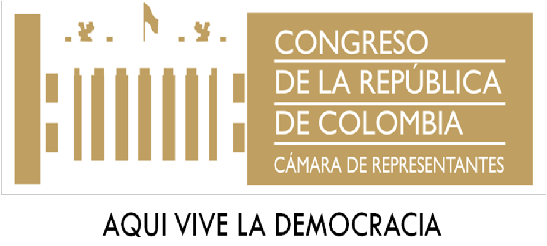 PROPOSICIÓN No. 19-Aprobada-(13 de septiembre de 2018)Con el propósito de iniciar acercamientos respecto del roll de la Aeronáutica Civil, dada la materia que comporta la misma Comisión, autorícese sesionar  a esta Célula Legislativa en el Centro de Gestión de la Aeronáutica Civil CGAC, contiguo al aeropuerto el Dorado.Presentada por los HH.RR.:MARTHA PATRICIA VILLALBA HODWALKER, MÓNICA MARÍA RAIGOZA MORALES ,  ADRIANA GÓMEZ MILLÁN,  WILMER LEAL PÉREZ, MÓNICA LILIANA VALENCIA , CIRO ANTONIO RODRÍGUEZ PINZÓN , EMETERIO JOSÉ MONTES DE CASTRO, LEÓN FREDY MUÑOZ LOPERA Y ESTEBAN QUINTERO CARDONA.